คำนำ	รายงานผลการประเมินโครงการ 1 ห้องเรียน 1 นวัตกรรม  ฉบับนี้  ผู้รายงานได้สรุปผลการปฏิบัติงานตามโครงการดังกล่าวโดยบูรณาการกับหลักปรัชญาของเศรษฐกิจพอเพียง  พร้อมงบประมาณในการดำเนินโครงการตลอดจนข้อเสนอแนะเพื่อใช้พิจารณาประกอบการตัดสินใจในการจัดทำโครงการในโอกาสต่อไป	รายงานฉบับนี้เสร็จสมบูรณ์ได้เพราะการอำนวยความสะดวกของคณะผู้บริหาร การให้ความร่วมมือจากคณะครู และบุคลากรทางการศึกษา โรงเรียนแท่นศิลาทิพย์ศึกษา ผู้รายงานขอกราบขอบพระคุณมาไว้ ณ โอกาสนี้	หวังเป็นอย่างยิ่งว่ารายงานผลการดำเนินงานตามโครงการ 1 ห้องเรียน 1 นวัตกรรมฉบับนี้ จะมีประโยชน์แก่ครูและบุคลกรทางการศึกษาและผู้บริหารสถานศึกษาหรือโรงเรียนที่สนใจ หากมีข้อบกพร่องผู้จัดทำขอแก้ไข  ปรับปรุงในโอกาสต่อไป								          นางลลิตา  อัษร							                     มีนาคม  ๒๕๖๔แบบรายงานผลการประเมินโครง  1  ห้องเรียน 1  นวัตกรรมส่วนที่ 1ชื่อโครงการ  	โครงการ  1  ห้องเรียน  1  นวัตกรรมสอดคล้องกับแผนพัฒนาองค์การบริหารส่วนจังหวัดขอนแก่น (พ.ศ..2561 - 2565)	ยุทธศาสตร์ที่ 2  การพัฒนาการศึกษา	แนวทางการพัฒนาที่  2.3  พัฒนาหลักสูตรและกระบวนการเรียนการสอนที่เน้นผู้เรียนเป็นสำคัญและเชื่อมโยงกับภูมิสังคมสอดคล้องกับแผนพัฒนาคุณภาพการศึกษาโรงเรียนแท่นศิลาทิพย์ศึกษา	กำหนดไว้ในแผนพัฒนาคุณภาพการศึกษาที่ 3 ผลสัมฤทธิ์ทางการเรียนตามหลักสูตรสถานศึกษา	มาตรฐานที่ 1  คุณภาพผู้เรียน	ประเด็นพิจารณาที่ 1.1  ผลสัมฤทธิ์ทางวิชาการของผู้เรียน	ประเด็นพิจารณาย่อนที่ 3  มีความสามารถในการสร้างนวัตกรรมความสอดคล้องกับมาตรฐานการศึกษา/ตัวบ่งชี้	มาตรฐานการศึกษาขั้นพื้นฐาน  มาตรฐานที่ 1  ประเด็นพิจารณาที่ 1.1	ตัวบ่งชี้การประเมิน สมศ. รอบที่ สี่  มาตรฐานที่ 1  ประเด็นพิจารณาที่ 1.1	มาตรฐานการประเมินคุณภาพภายในสถานศึกษา  มาตรฐานที่ 1  ประเด็นพิจารณาที่ 1.1ลักษณะโครงการ  โครงการใหม่ระยะเวลาดำเนินการ  ธันวาคม 2563 – 9 มีนาคม  2564ผู้รับผิดชอบ  นางลลิตา  อักษร  ฝ่ายวิชาการ1.วัตถุประสงค์ของโครงการ	1.  เพื่อให้ผู้เรียนมีความสามารถในการรวบรวมความรู้ทั้งด้วยตัวเอง และการทำงานเป็นทีม  เชื่อมโยงองค์ความรู้  และประสบการณ์มาใช้ในการสร้างสรรค์สิ่งใหม่ ๆ	2.  เพื่อฝึกให้ผู้เรียนได้ศึกษาค้นคว้า  วางแผน  แก้ปัญหา  ในการสร้างสรรค์ผลงาน	3.  เพื่อให้ผู้เรียนได้นำหลักปรัชญาของเศรษฐกิจพอเพียงมาบูรณาการในการทำงาน2.  เป้าหมายของโครงการ	เป้าหมายเชิงปริมาณ	1.  ร้อยละ 80 ของผู้เรียนมีการศึกษาค้นคว้าข้อมูล  มีการวางแผนในการดำเนินงานอย่างเป็นระบบ	2.  ร้อยละ 80  ของผู้เรียน  ร่วมกันทำงานเป็นทีมเชื่อมโยงองค์ความรู้และประสบการ ประดิษฐ์ชิ้นงานด้วยความคิดริเริ่มสร้างสรรค์	3.  ร้อยละ  85 ของผู้เรียน  นำหลักปรัชญาของเศรษฐกิจพอเพียงมาบูรณาการในการทำงาน	4. ร้อยละ  80   ของผู้เรียนมีความพึงพอใจต่อโครงการ 1 ห้องเรียน 1 นวัตกรรม อยู่ในระดับดีขึ้นไปด้านคุณภาพ	1.  ผู้เรียนมีการศึกษาค้นคว้าข้อมูล  มีการวางแผนในการดำเนินงานอย่างเป็นระบบ	2.  ผู้เรียนร่วมกันทำงานเป็นทีมเชื่อมโยงองค์ความรู้และประสบการ ประดิษฐ์ชิ้นงานด้วยความคิดริเริ่มสร้างสรรค์	3.  ผู้เรียน  นำหลักปรัชญาของเศรษฐกิจพอเพียงมาบูรณาการในการทำงานได้3.  ตัวชี้วัดความสำเร็จโครงการ	1.  ผู้เรียนร้อยละ  80  ศึกษาค้นคว้าข้อมูล  มีการวางแผนในการดำเนินงานอย่างเป็นระบบ	2.  ผู้เรียนร้อยละ 80  ร่วมกันทำงานเป็นทีมเชื่อมโยงองค์ความรู้และประสบการ ประดิษฐ์ชิ้นงานด้วยความคิดริเริ่มสร้างสรรค์	3.  ผู้เรียนร้อยละ  85 นำหลักปรัชญาของเศรษฐกิจพอเพียงมาบูรณาการในการทำงานได้	4. ผู้เรียนร้อยละ  80   มีความพึงพอใจต่อโครงการ 1 ห้องเรียน 1 นวัตกรรม อยู่ในระดับดีขึ้นไปส่วนที่  24.  กิจกรรมสำคัญที่ได้ดำเนินการจริง	1.  เสนอโครงการเพื่อขออนุมัติดำเนินการต่อคณะผู้บริหาร	2.  แต่งตั้งคณะกรรมการการดำเนินงาน	3.  ประชุมคณะกรรมการดำเนินงาน	4.  คณะกรรมการดำเนินงานแต่ละฝ่ายดำเนินงานที่ได้รับมอบหมายตามความรับผิดชอบ	5.  นักเรียนดำเนินการตามโครงการ  	6.  นักเรียนนำกิจกรรมบูรณาการกับหลักปรัชญาของเศรษฐกิจพอเพียง	7.  นิเทศ  กำกับ  ติดตาม	8.  ตรวจสอบผลการดำเนินงาน	9.  นักเรียนสรุปผลการดำเนินงาน	10.  นักเรียนนำเสนอผลงาน	11.  ผู้รับผิดชอบโครงการรวบรวมข้อมูล  สรุปผลการดำเนินงานและรายงานโครงการส่วนที่ 3  ผลการประเมินตามตัวชี้วัดความสำเร็จของเป้าหมายส่วนที่  4  ผลการประเมินกระบวนการดำเนินการ/ความพึงพอใจของผู้เกี่ยวข้องส่วนที่ 5  สรุปผลการดำเนินงานโครงการ1.  การบรรลุตัวชี้วัดความสำเร็จตามเป้าหมายของโครงการ/กิจกรรมผลการประเมินตามตัวชี้วัดความสำเร็จของเป้าหมาย  บรรลุผล   2.  ความพึงพอใจของผู้เกี่ยวข้องที่มีต่อกระบวนการดำเนินงาน	ผลการวิเคราะห์ข้อมูล  โครงการ 1 ห้องเรียน 1 นวัตกรรม  โดยภาพรวมมีระดับความพึงพอใจอยู่ในระดับ  มากที่สุด (= 4.60)  โดยด้านที่มีระดับความพึงพอใจมากที่สุด  คือ  โดยภาพรวม กิจกรรมต่าง ๆ เป็นกิจกรรมที่ส่งเสริมองค์ความรู้  เชื่อมโยงองค์ความรู้  ประสบการณ์  และส่งเสริมการคิดแก้ปัญหา การวางแผนในการทำงาน  คือ มีระดับความพึงพอใจอยู่ในระดับ  มากที่สุด  (= 4.90)  ด้านที่มีความพึงพอใจในระดับรองลงมา  คือ  กิจกรรมต่าง ๆ มีความสอดคล้องกับหลักปรัชญาของเศรษฐกิจพอเพียง คือ  มีระดับความพึงพอใจอยู่ในระดับ  มากที่สุด (= 4.80)  และด้านที่มีความพึงพอใจน้อยที่สุด  คือ  สถานที่ที่ใช้ในการจัดกิจกรรมมีความเหมาะสม คือ  มีระดับความพึงพอใจอยู่ในระดับ  มาก  (= 4.20) ๓.  สรุปผลการดำเนินการในภาพรวม 	โครงการ 1 ห้องเรียน 1 นวัตกรรม  จากผลการดำเนินงานและผลการประเมิน พบว่า  เป็นโครงการที่ส่งเสริมให้ผู้เรียนสามารถรวบรวมความรู้ด้วยตนเอง  มีการทำงานเป็นทีม  เชื่อมโยงองค์ความรู้  และประสบการณ์มาใช้ในการสร้างสรรค์ชิ้นงาน  โดยการทำงานที่ต้องศึกษาค้นคว้า  วางแผน  แก้ปัญหาที่เกิดขึ้นในระหว่างการทำงาน  จนสร้างสรรค์เป็นชิ้นงานที่บูรณาการกับหลักปรัชญาของเศรษฐกิจพอเพียง  โดยภาพรวม  นักเรียนมีความพึงพอใจต่อโครงการ  1  ห้องเรียน  1  นวัตกรรม  อยู่ในระดับ  มากที่สุด  4.  ข้อเสนอแนะเพื่อการพัฒนาต่อไป	-เป็นกิจกรรมที่ดีต่อนักเรียน  ส่งเสริมให้นักเรียนกล้าคิด  กล้าทำ  กล้าแสดงออก  มีการศึกษาค้นคว้า  เชื่อมโยงความรู้เดิม  จนสร้างสรรค์เป็นชิ้นงานที่บูรณาการกับหลักปรัชญาของเศรษฐกิจพอเพียง	-เป็นกิจกรรมที่สร้างความสามัคคีให้นักเรียนในห้องภาคผนวกภาพการจัดกิจกรรมตามโครงการ 1 นวัตกรรม 1 ห้องเรียน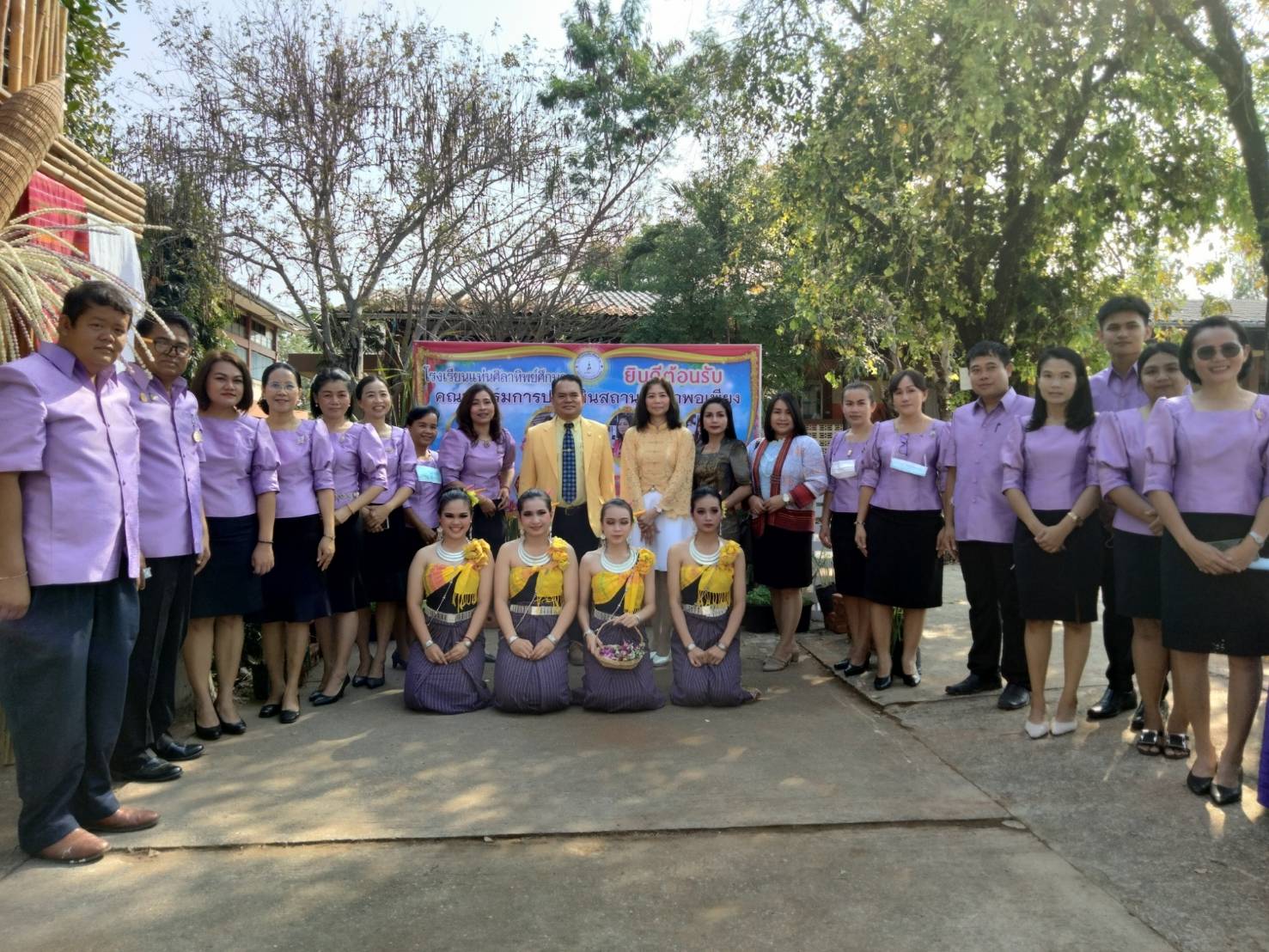 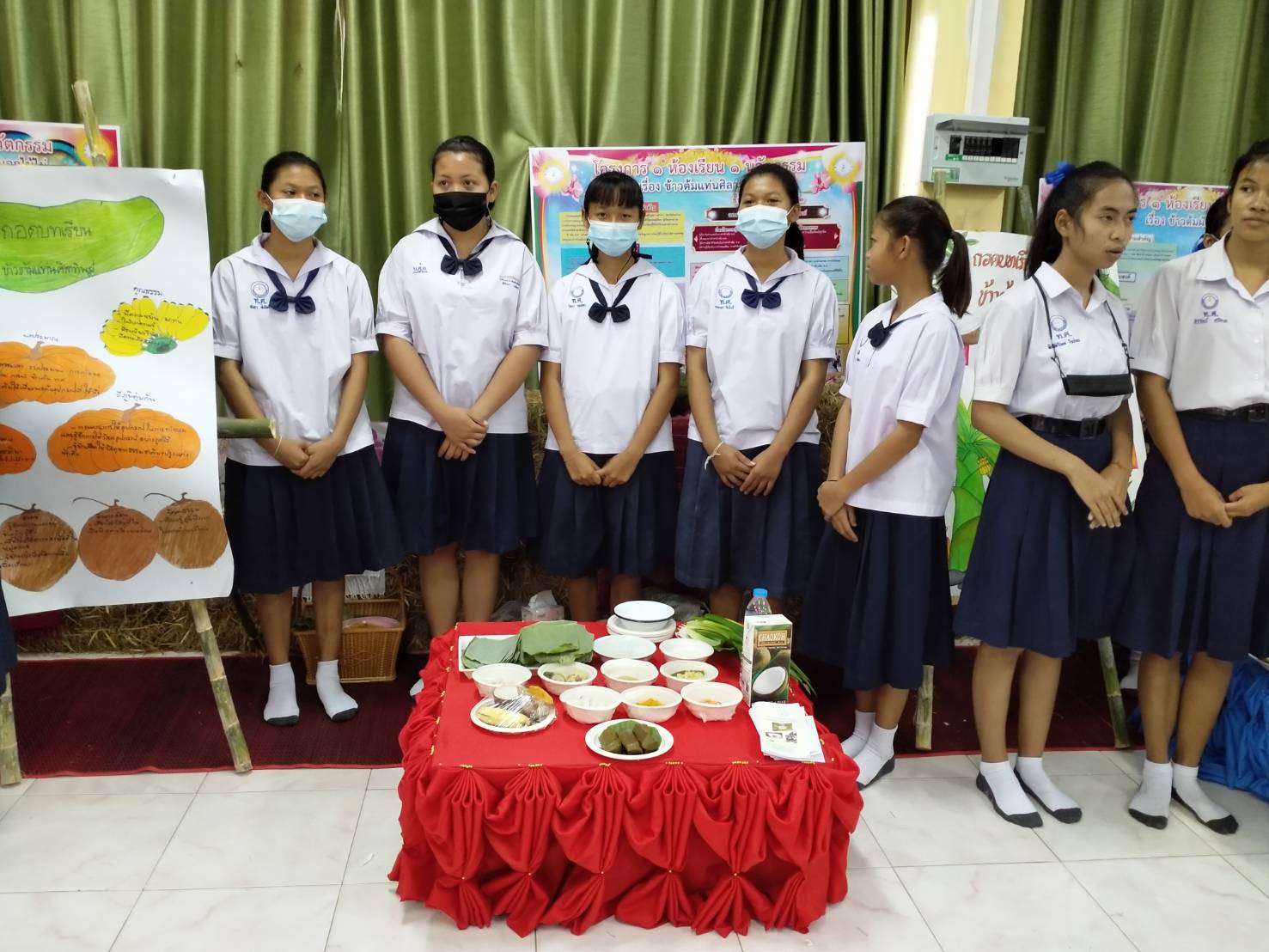 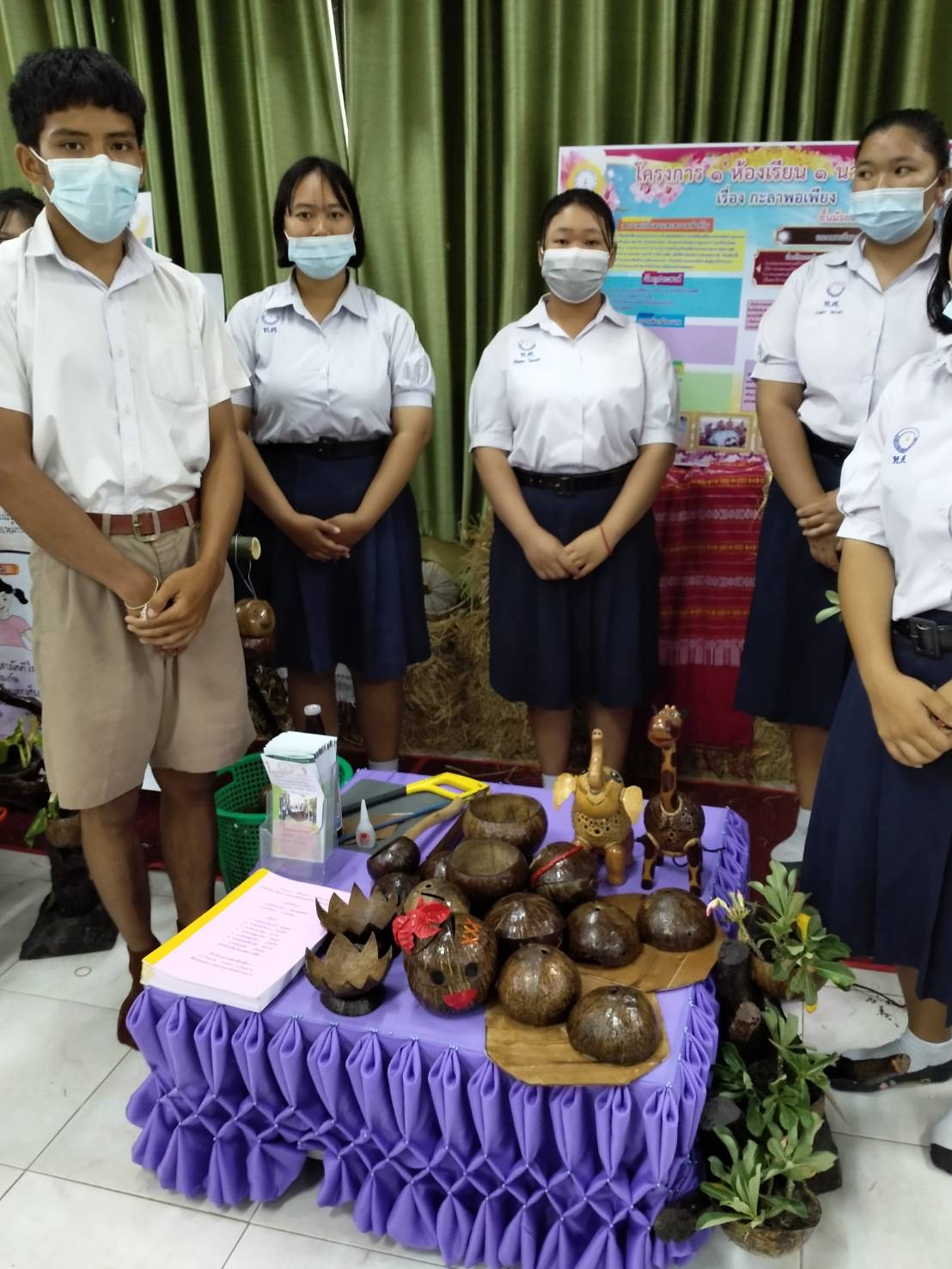 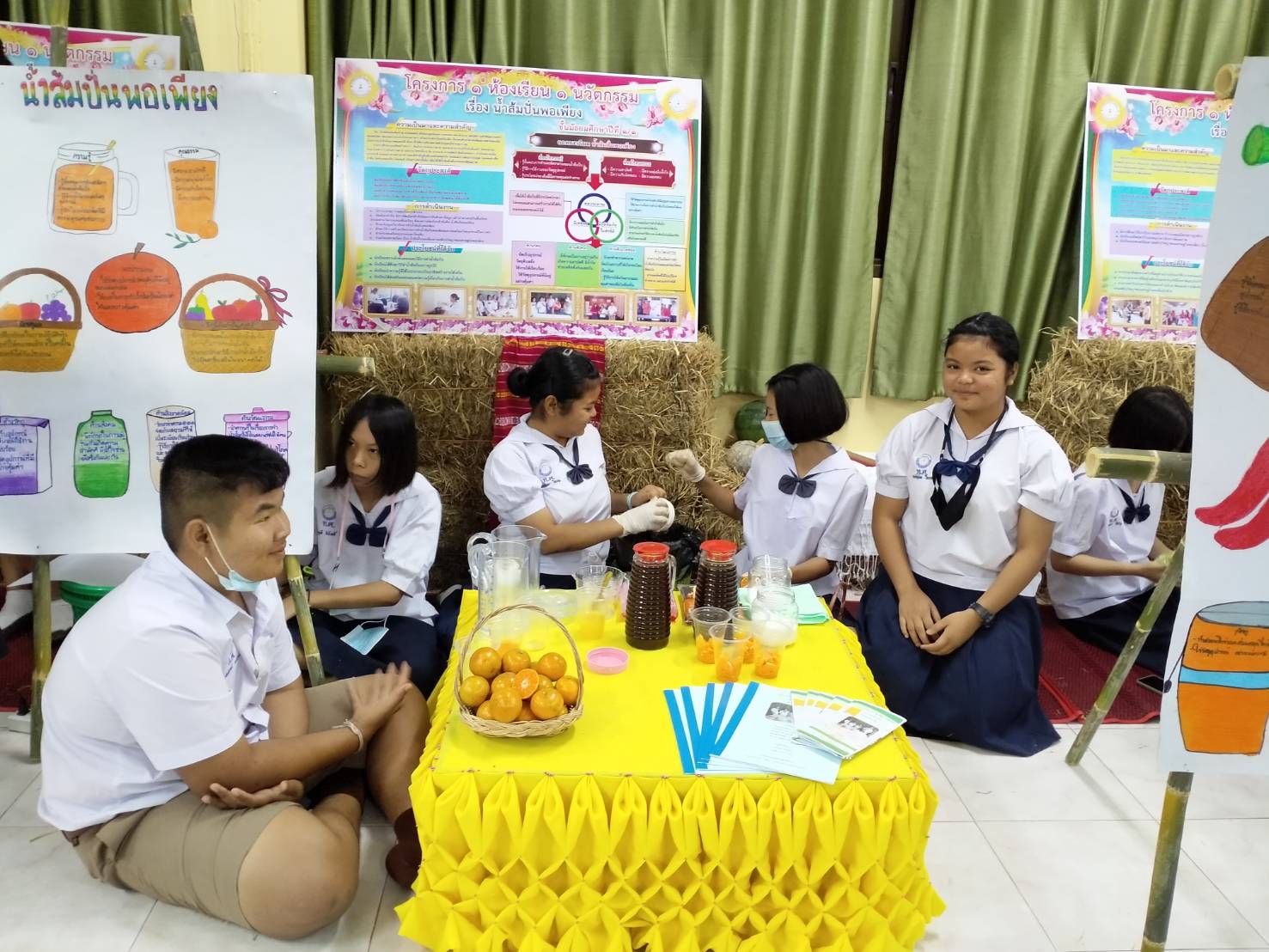 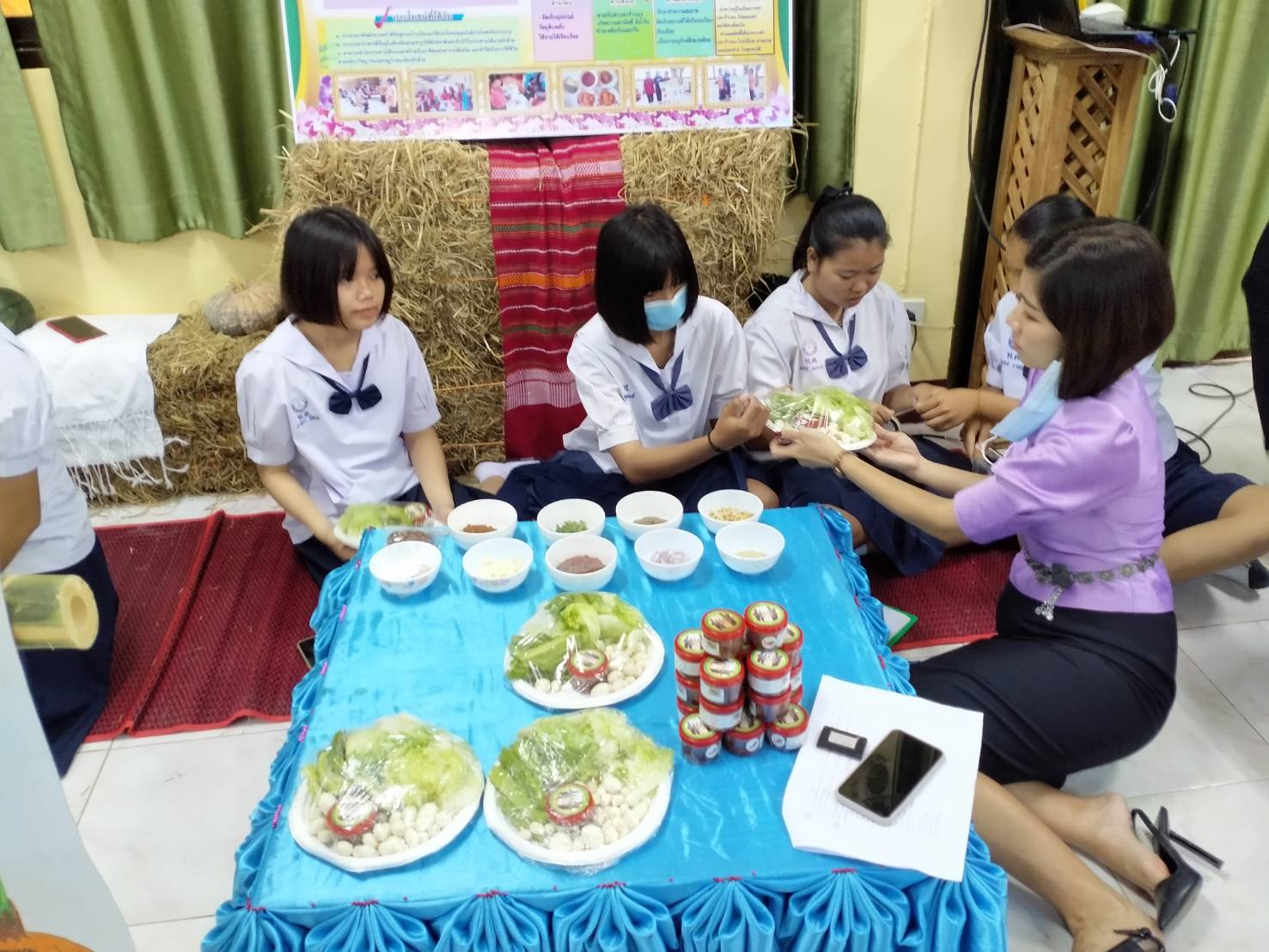 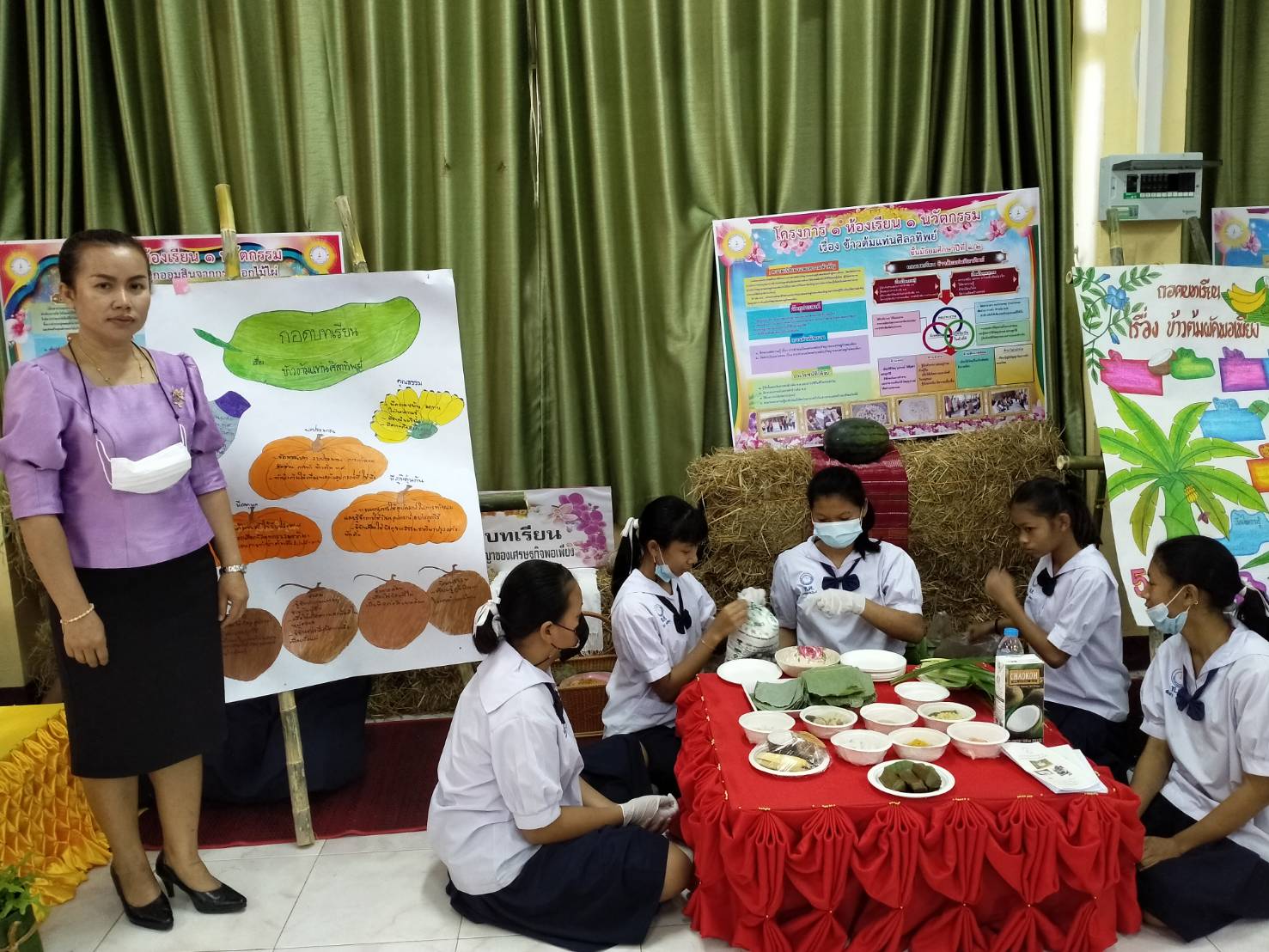 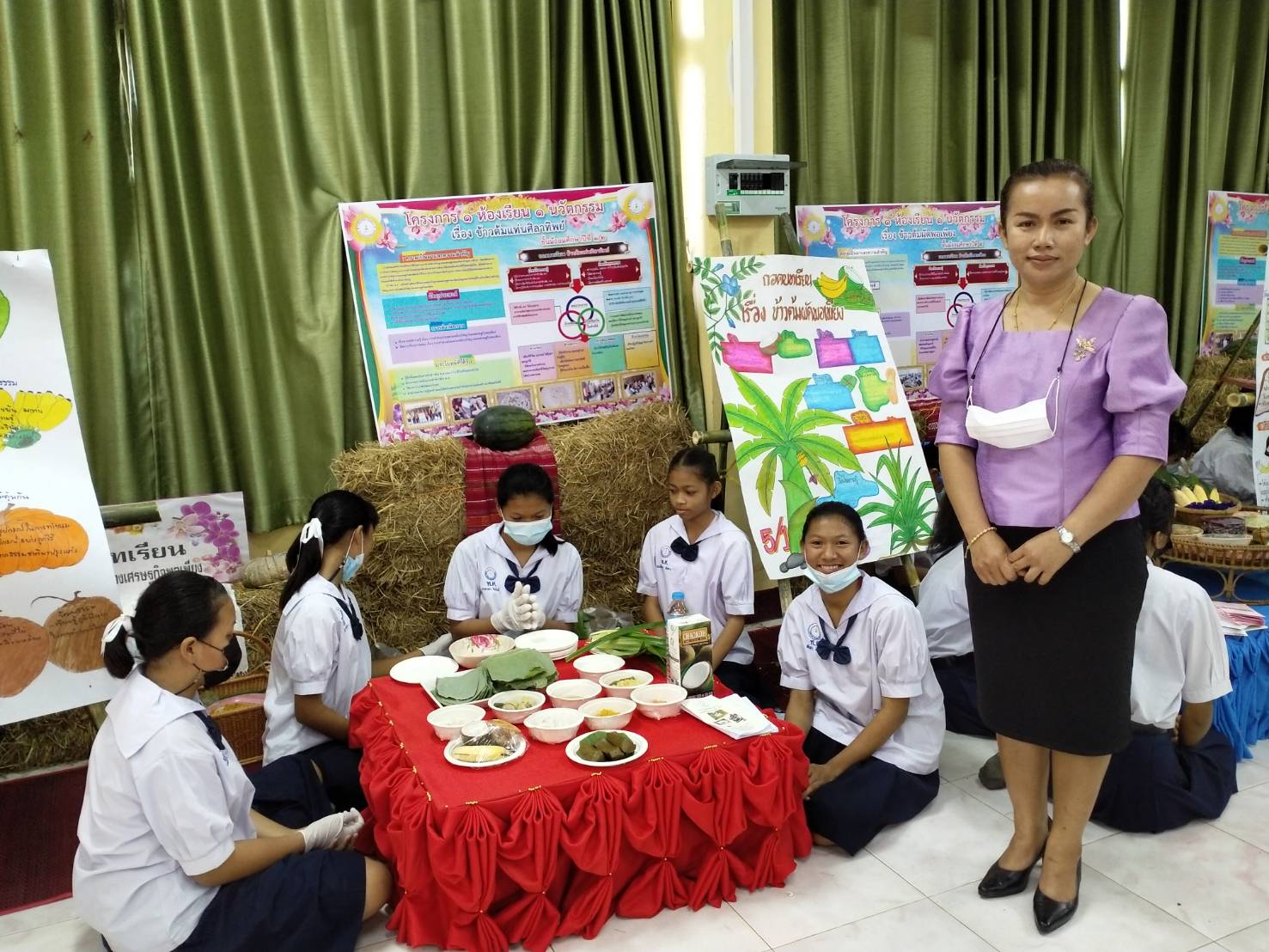 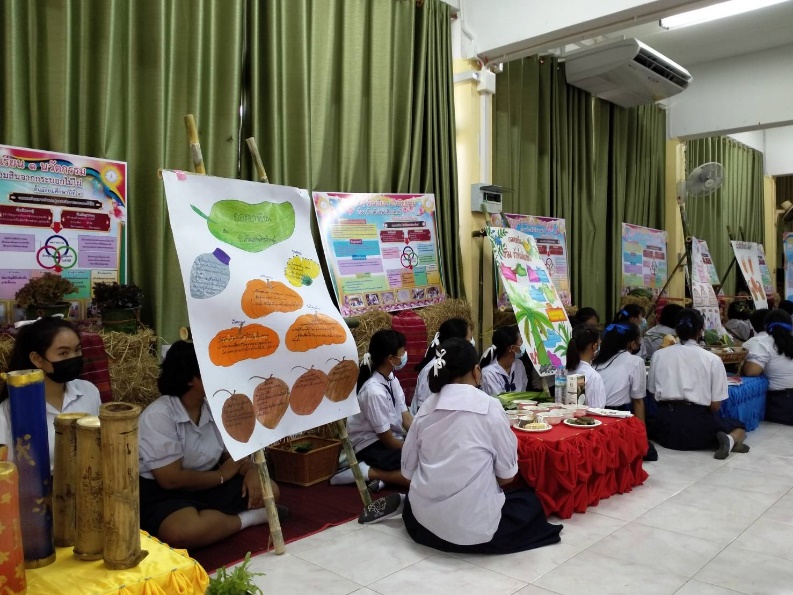 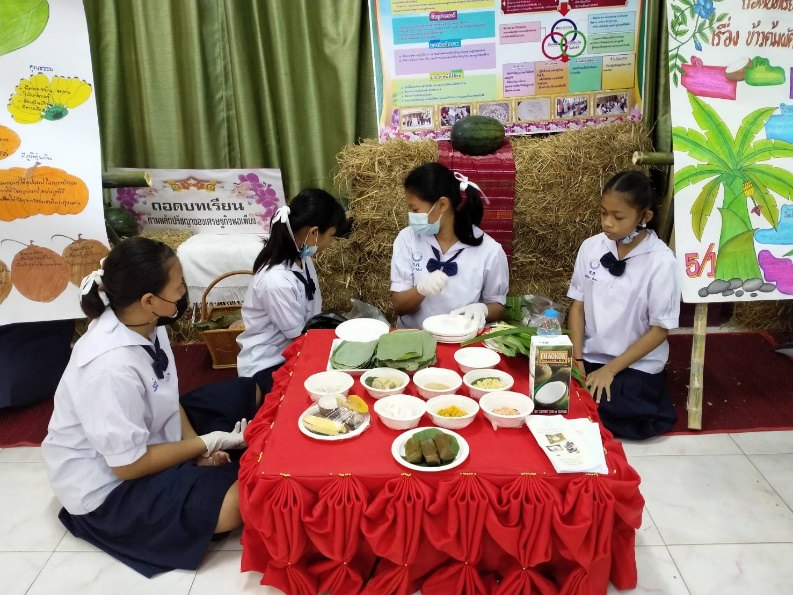 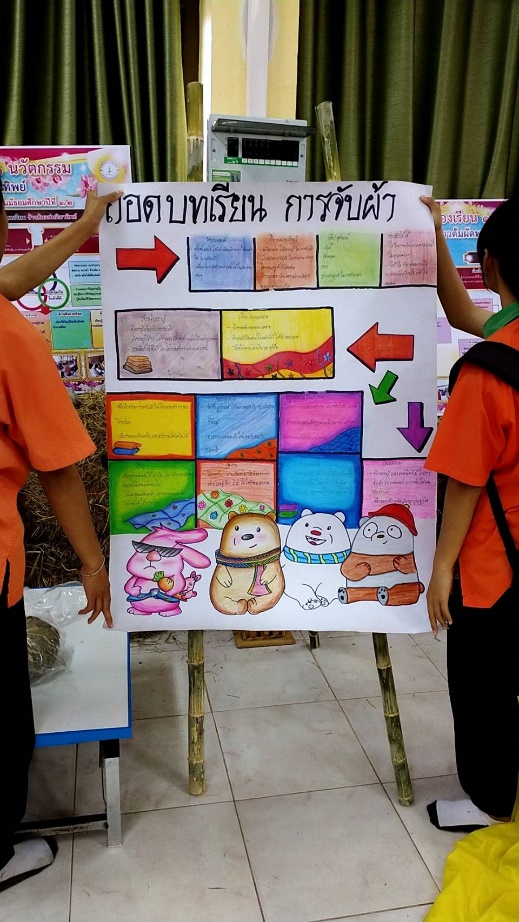 ตัวชี้วัดความสำเร็จวิธีการ/เครื่องมือผลการประเมินการบรรลุเป้าหมาย1.  ผู้เรียนร้อยละ  80  ศึกษาค้นคว้าข้อมูล  มีการวางแผนในการดำเนินงานอย่างเป็นระบบ-ผลงานนักเรียน-แบบสอบถาม-นักเรียนร้อยละ 91.33 ศึกษาค้นคว้าข้อมูล  มีการวางแผนในการดำเนินงานอย่างเป็นระบบบรรลุ2.  ผู้เรียนร้อยละ 80  ร่วมกันทำงานเป็นทีมเชื่อมโยงองค์ความรู้และประสบการ ประดิษฐ์ชิ้นงานด้วยความคิดริเริ่มสร้างสรรค์-ผลงานนักเรียน-แบบสอบถาม-นักเรียนร้อยละ 94.67 ร่วมกันทำงานเป็นทีมเชื่อมโยงองค์ความรู้และประสบการ ประดิษฐ์ชิ้นงานด้วยความคิดริเริ่มสร้างสรรค์บรรลุ3.  ผู้เรียนร้อยละ  85 นำหลักปรัชญาของเศรษฐกิจพอเพียงมาบูรณาการในการทำงานได้-กิจกรรมการถอดบทเรียน-แบบสอบถาม-นักเรียนร้อยละ 94 นำหลักปรัชญาของเศรษฐกิจพอเพียงมาบูรณาการในการทำงานได้บรรลุ4.  ผู้เรียนร้อยละ  80   มีความพึงพอใจต่อโครงการ 1 ห้องเรียน 1 นวัตกรรม อยู่ในระดับดีขึ้นไป-แบบสอบถาม-นักเรียนโรงเรียนแท่นศิลาทิพย์ศึกษา  มีความพึงพอใจต่อโครงการ 1 ห้องเรียน 1 นวัตกรรม อยู่ในระดับมากที่สุด    คิดเป็นร้อยละ  92บรรลุกระบวนการดำเนินการวิธีกา/เครื่องมือผลการประเมินระดับความพึงพอใจระดับคุณภาพ1. นักเรียนสามารถรวบรวมองค์ความรู้ได้ด้วยตนเองแบบสอบถาม4.57มากที่สุด2. นักเรียนสามารถเชื่อมโยงองค์ความรู้ และประสบการณ์มาใช้ในการสร้างสรรค์ชิ้นงานได้แบบสอบถาม4.73มากที่สุด3. นักเรียนสามารถศึกษา ค้นคว้า วางแผน แก้ปัญหา ในการสร้างสรรค์ผลงานได้แบบสอบถาม4.57มากที่สุด4. นักเรียนสามารถนำหลักปรัชญาของเศรษฐกิจพอเพียงมาบูรณาการในการทำงานได้แบบสอบถาม4.70มากที่สุด5. รูปแบบการดำเนินกิจกรรมมีความเหมาะสมแบบสอบถาม4.60มากที่สุด6. ระยะเวลาในการดำเนินกิจกรรมมีความเหมาะสมแบบสอบถาม4.30มาก7. สถานที่ที่ใช้ในการจัดกิจกรรมมีความเหมาะสมแบบสอบถาม4.20มาก8. กิจกรรมต่าง ๆ มีความสอดคล้องกับหลักปรัชญาของเศรษฐกิจพอเพียงแบบสอบถาม4.80มากที่สุด9. โดยภาพรวม กิจกรรมต่าง ๆ เป็นกิจกรรมที่ส่งเสริมองค์ความรู้  เชื่อมโยงองค์ความรู้  ประสบการณ์  และส่งเสริมการคิดแก้ปัญหา การวางแผนในการทำงานแบบสอบถาม4.90มากที่สุด10. โดยภาพรวม  นักเรียนมีความพึงพอใจต่อโครงการ 1 ห้องเรียน 1 นวัตกรรมแบบสอบถาม4.60มากที่สุด